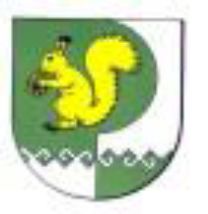 от  23  ноября 2022 г. № 754О внесении изменений в постановление Администрации Моркинского муниципального района от 23 октября 2020г. № 418Администрация Моркинского муниципального района  п о с т а н о в л я е т:       1.Внести в постановление Администрации Моркинского муниципального района от 23 октября 2020г.  №418 «О новой системе оплаты труда работников муниципальных образовательных организаций, финансируемых из бюджета Моркинского муниципального района» следующие изменения:        - приложение №2 «Объемные показатели деятельности муниципальных образовательных организаций и порядок отнесения их к группам по оплате труда руководителей» изложить в новой редакции (прилагается).       2.Настоящее постановление вступает в силу  с 1 января 2023 года.       3.Опубликовать настоящее постановление в районной газете «Моркинская земля» и разместить на официальном интернет - портале  Республики  Марий Эл.       4.Контроль  за исполнением настоящего постановления возложить на заместителя главы Администрации Моркинского муниципального района А.Г.Васильева.          Глава Администрации                                                                               Моркинского  муниципального районаПРИЛОЖЕНИЕк постановлению Администрации Моркинского муниципального районаот «_23_»_ноября_2022г. № _754_ПРИЛОЖЕНИЕ № 2к постановлению Администрации Моркинского муниципального района от «23»  октября  № 418ОБЪЕМНЫЕ  ПОКАЗАТЕЛИдеятельности муниципальных образовательных организаций 
и порядок отнесения их к группам по оплате труда руководителейI. Объемные показатели деятельности муниципальных образовательных организаций1. К объемным показателям деятельности муниципальных образовательных организаций (далее - организация) относятся показатели, характеризующие масштаб руководства организацией: количество обучающихся (воспитанников), численность работников организации, сменность работы организации, превышение плановой (проектной) наполняемости и другие показатели, на объем работы по управлению организацией.2. Объем деятельности каждой  организации при определении группы по оплате труда руководителей оценивается в баллах по следующим показателям:  17.	Наличие семинаров                         за каждый семинар:							     муниципального уровня    1                                             республиканского,                                                          межрегионального уровня        33. Организации относятся к I, II, III или IV группам по оплате труда руководителей по сумме баллов, определенных на основе указанных выше показателей деятельности, в соответствии со следующей таблицей:II. Порядок отнесения организации к группам 
по оплате труда руководителей4. Группа по оплате труда определяется не чаще одного раза в год Отделом образования Администрации Моркинского муниципального района (далее – Отдел) на основании соответствующих документов, подтверждающих наличие указанных объемов работы организации.Группа по оплате труда для вновь открываемых организаций устанавливается исходя из плановых (проектных) показателей, но не более чем на 2 года.5. При наличии других показателей, не предусмотренных в настоящем разделе, но значительно увеличивающих объем и сложность работы в организации, суммарное количество баллов может быть увеличено Отделом за каждый дополнительный показатель до 2 баллов.6. С установлении группы по оплате труда руководителей контингент обучающихся (воспитанников) организации определяется:по общеобразовательным организациям - по списочному составу 
на начало учебного года;по организации дополнительного образования детей, в том числе спортивной направленности  - по списочному составу постоянно обучающихся на 1 января. При этом в списочном составе обучающиеся в организациях дополнительного образования детей, занимающиеся в нескольких кружках, секциях, группах, учитываются 1 раз.7.  За руководителями организаций, находящихся на капитальном ремонте, сохраняется группа по оплате труда руководителей, установленная до начала ремонта, но не более чем на один год.8. Отдел может относить организации, добившиеся высоких и стабильных результатов работы, на одну группу по оплате труда выше по сравнению с группой, определенной по настоящим показателям.МОРКОМУНИЦИПАЛЬНЫЙ  РАЙОН АДМИНИСТРАЦИЙПУНЧАЛАДМИНИСТРАЦИЯМОРКИНСКОГО МУНИЦИПАЛЬНОГО  РАЙОНАПОСТАНОВЛЕНИЕНаименование показателяУсловия расчета балловКоличество баллов11223344Общее образованиеОбщее образованиеОбщее образованиеОбщее образованиеОбщее образованиеОбщее образованиеОбщее образованиеОбщее образование1.1.Количество обучающихся в общеобразовательных организацияхКоличество обучающихся в общеобразовательных организацияхза каждого обучающегося за каждого обучающегося 0,10,1  2.  2.Количество воспитанников дошкольных  групп в общеобразовательных организацияхКоличество воспитанников дошкольных  групп в общеобразовательных организацияхза каждого воспитанниказа каждого воспитанника0,40,43.3.Наличие «школы будущего первоклассника»Наличие «школы будущего первоклассника»за каждого воспитанниказа каждого воспитанника0,30,34.4.Наличие групп продленного дня в организацииНаличие групп продленного дня в организацииза каждую      группуза каждую      группу555.5.Использование дистанционных образовательных технологии при реализации основных (дополнительных) образовательных программ			Использование дистанционных образовательных технологии при реализации основных (дополнительных) образовательных программ			начальный балл/34 учебные недели х количество недель дистанционного обучения х количество обучающихся (воспитанников)начальный балл/34 учебные недели х количество недель дистанционного обучения х количество обучающихся (воспитанников)0,10,16.6.Количество обучающихся (воспитанников)  с ограниченными возможностями здоровья, охваченных квалифицированной коррекционной помощьюКоличество обучающихся (воспитанников)  с ограниченными возможностями здоровья, охваченных квалифицированной коррекционной помощьюза каждого обучающегося (воспитанника)за каждого обучающегося (воспитанника)0,50,57.7.Количество обучающихся по индивидуальным учебным планам (на дому)Количество обучающихся по индивидуальным учебным планам (на дому)за каждого обучающегося (воспитанника)за каждого обучающегося (воспитанника)0,10,18.8.Количество работников в организацииКоличество работников в организацииза каждого работникадополнительно за каждого работника, имеющего первую квалификационную категориюдополнительно за каждого работника, имеющего высшую квалификационную категорию или ученую степеньза каждого работникадополнительно за каждого работника, имеющего первую квалификационную категориюдополнительно за каждого работника, имеющего высшую квалификационную категорию или ученую степень10,10,210,10,29.9.Количество молодых специалистов со стажем работы до 3 лет после окончания учреждения профессионального образования работников в организацииКоличество молодых специалистов со стажем работы до 3 лет после окончания учреждения профессионального образования работников в организацииза каждого специалистаза каждого специалиста0,50,510.10.Количество студентов- практикантов Количество студентов- практикантов за каждого  студентаза каждого  студента0,30,311.11.Развитие приносящей доход деятельности, привлечение добровольных пожертвований;                                                                                                                                                                                                               -за питание                                                                                                    -прочие суммы    Развитие приносящей доход деятельности, привлечение добровольных пожертвований;                                                                                                                                                                                                               -за питание                                                                                                    -прочие суммы    до 500 тыс. руб.                                     до  1 млн. руб.                               свыше 1 млн.руб.                                          за каждые 20 тыс.руб.до 500 тыс. руб.                                     до  1 млн. руб.                               свыше 1 млн.руб.                                          за каждые 20 тыс.руб.5                           10             15               15                           10             15               112.12.Наличие в организации нескольких зданий, используемых для организации образовательного процесса                                                                                      - для вспомогательных целейНаличие в организации нескольких зданий, используемых для организации образовательного процесса                                                                                      - для вспомогательных целейза каждое зданиеза каждое здание2                      12                      113.13.Наличие учебно-опытного участка,                                                            -подсобного хозяйства,                                                                              -теплиц,                                                                                                                         -учебно-производственных мастерских                                                       -бассейна     Наличие учебно-опытного участка,                                                            -подсобного хозяйства,                                                                              -теплиц,                                                                                                                         -учебно-производственных мастерских                                                       -бассейна     за каждую единицуза каждую единицу5514.14.Наличие оборудованных и используемых в образовательном процессе помещений  (площадок) для разных видов деятельности:                                                                        -музей                                                                                                                -изостудия                                                                                                        -танцевальный зал                                                                                           -зимний сад                                                                                                        -спортивная площадка                                                                                 -стадион                                                                                                                                                                       - точка роста                                                                                                            -медицинский кабинет,                                                                                   -оздоровительно-восстановительный центрНаличие оборудованных и используемых в образовательном процессе помещений  (площадок) для разных видов деятельности:                                                                        -музей                                                                                                                -изостудия                                                                                                        -танцевальный зал                                                                                           -зимний сад                                                                                                        -спортивная площадка                                                                                 -стадион                                                                                                                                                                       - точка роста                                                                                                            -медицинский кабинет,                                                                                   -оздоровительно-восстановительный центрза каждый видза каждый вид1115.15.Наличие находящихся в эксплуатации автотранспортных средств, сельхозмашин и другой техники на балансе организации Наличие находящихся в эксплуатации автотранспортных средств, сельхозмашин и другой техники на балансе организации за каждую    единицуза каждую    единицу5516.16.Организация подвоза учащихсяОрганизация подвоза учащихсяза каждого обучающегося (воспитанника)за каждого обучающегося (воспитанника)0,20,217.17.Наличие интерната    Наличие интерната    до 15 обучающихсядо 25 обучающихся                                   более  25 обучающихся   до 15 обучающихсядо 25 обучающихся                                   более  25 обучающихся   10                20   3010                20   3018.18.Наличие сетевых форм организации образовательных программНаличие сетевых форм организации образовательных программза каждый заключенный договорза каждый заключенный договор5519.19.Наличие статуса инновационной площадки (экспериментальная площадка, стажировочная площадка, ресурсный центр и т.д.):Наличие статуса инновационной площадки (экспериментальная площадка, стажировочная площадка, ресурсный центр и т.д.):федерального уровняреспубликанского уровнярайонного уровняфедерального уровняреспубликанского уровнярайонного уровня1053105320.20.Наличие муниципально-общественного управления в организации: попечительский совет, совет школы и др.Наличие муниципально-общественного управления в организации: попечительский совет, совет школы и др.за каждый видстатус за каждый видстатус 3321.21.Наличие оборудованных и используемых в образовательном процессе компьютерных классов Наличие оборудованных и используемых в образовательном процессе компьютерных классов до 10 компьютеров                  свыше 10  компьютеровдо 10 компьютеров                  свыше 10  компьютеров5                105                1022.22.Участие в грантовой деятельностиУчастие в грантовой деятельностиза каждый выигранный: региональный        федеральныйза каждый выигранный: региональный        федеральный3                 53                 523.23.Наличие семинаровНаличие семинаровза каждый семинармуниципального уровняреспубликанского межрегионального уровняза каждый семинармуниципального уровняреспубликанского межрегионального уровня131324.2524.25Организация работы с одаренными детьми (олимпиады СОШ):                                                                                         -за каждое призовое место:Охват детей  дополнительным образованиемОрганизация работы с одаренными детьми (олимпиады СОШ):                                                                                         -за каждое призовое место:Охват детей  дополнительным образованиемза участие, но не более 5  балловрайонный, но не более 20 балловреспубликанскийфедеральныйот 50%-75%от 75%-100%за участие, но не более 5  балловрайонный, но не более 20 балловреспубликанскийфедеральныйот 50%-75%от 75%-100%0,10,5125100,10,512510 26 26Количество  реализуемых программКоличество  реализуемых программза каждую программуза каждую программу3327.27.Наличие лагерей дневного пребывания трудовых, оздоровительных лагерей, организуемых организацией Наличие лагерей дневного пребывания трудовых, оздоровительных лагерей, организуемых организацией до 20 обучающихся           свыше 20 обучающихся    свыше 50 обучающихсядо 20 обучающихся           свыше 20 обучающихся    свыше 50 обучающихся5                                                                                                                              10                                                                155                                                                                                                              10                                                                1528.28.Участие в мероприятиях независимой системы оценки качества деятельности организации:1. участие в проведении независимой оценки  (1 раз в 3 года);2. участие в ВПР;3. диагностическое тестирование по плану Министерства образования и науки Российской Федерации.Участие в мероприятиях независимой системы оценки качества деятельности организации:1. участие в проведении независимой оценки  (1 раз в 3 года);2. участие в ВПР;3. диагностическое тестирование по плану Министерства образования и науки Российской Федерации.за каждое мероприятиеза каждое мероприятие1129.29.Показатели результатов общеобразовательных организаций, сдавших  ЕГЭ, ОГЭ по русскому языку, математике в общей численности выпускников общеобразовательных организаций, сдавших ЕГЭ, ОГЭ по данным предметамПоказатели результатов общеобразовательных организаций, сдавших  ЕГЭ, ОГЭ по русскому языку, математике в общей численности выпускников общеобразовательных организаций, сдавших ЕГЭ, ОГЭ по данным предметамвыше среднего % по РМЭ, за каждый предмет			выше среднего % по РМЭ, за каждый предмет			        5                                                                5                                                        Показатели результатов общеобразовательных организаций, сдавших  ЕГЭ, ОГЭ по русскому языку, математике в общей численности выпускников общеобразовательных организаций, сдавших ЕГЭ, ОГЭ по данным предметамПоказатели результатов общеобразовательных организаций, сдавших  ЕГЭ, ОГЭ по русскому языку, математике в общей численности выпускников общеобразовательных организаций, сдавших ЕГЭ, ОГЭ по данным предметамниже среднего % по РМЭ, за каждый предмет	                              		ниже среднего % по РМЭ, за каждый предмет	                              		-5-530.30.Организация на базе организаций  пункта проведения экзаменов государственной итоговой аттестации (ЕГЭ, ГИА)Организация на базе организаций  пункта проведения экзаменов государственной итоговой аттестации (ЕГЭ, ГИА)за каждый экзаменза каждый экзамен222.Дополнительное образование детей  Сохранность контингента			90%-100%                 10  обучающихся                                                 до 80%                      52.Дополнительное образование детей  Сохранность контингента			90%-100%                 10  обучающихся                                                 до 80%                      52.Дополнительное образование детей  Сохранность контингента			90%-100%                 10  обучающихся                                                 до 80%                      52.Дополнительное образование детей  Сохранность контингента			90%-100%                 10  обучающихся                                                 до 80%                      52.Дополнительное образование детей  Сохранность контингента			90%-100%                 10  обучающихся                                                 до 80%                      52.Дополнительное образование детей  Сохранность контингента			90%-100%                 10  обучающихся                                                 до 80%                      52.Дополнительное образование детей  Сохранность контингента			90%-100%                 10  обучающихся                                                 до 80%                      52.Дополнительное образование детей  Сохранность контингента			90%-100%                 10  обучающихся                                                 до 80%                      52.2.Количество обучающихся (воспитанников) 
в организации Количество обучающихся (воспитанников) 
в организации за каждого обучающегосяза каждого обучающегося0,050,053.3.Численность обучающихся (воспитанников) посещающих организацию дополнительного образованияЧисленность обучающихся (воспитанников) посещающих организацию дополнительного образованияза каждого           обучающегосяза каждого           обучающегося0,10,14.4.Использование дистанционных образовательных технологии при реализации основных (дополнительных) образовательных программ, при организации и проведение конкурсов  		Использование дистанционных образовательных технологии при реализации основных (дополнительных) образовательных программ, при организации и проведение конкурсов  		за каждого обучающегося (воспитанника)/за период (в неделях)за каждого обучающегося (воспитанника)/за период (в неделях)0,10,15.5.Количество молодых специалистов со стажем работы до 3 лет после окончания учреждения профессионального образования работников в организацииКоличество молодых специалистов со стажем работы до 3 лет после окончания учреждения профессионального образования работников в организацииза каждого специалистаза каждого специалиста0,50,56.6.Количество педагогических работников в организации Количество педагогических работников в организации за каждого работника дополнительно за каждого работника, имеющего первую квалификационную категориюдополнительно за каждого работника, имеющего высшую квалификационную категорию или ученую степеньза каждого работника дополнительно за каждого работника, имеющего первую квалификационную категориюдополнительно за каждого работника, имеющего высшую квалификационную категорию или ученую степень10,10,210,10,27.7.Количество призовых мест по итогам участия обучающихся в конкурсах, соревнованиях, фестивалях, ГТО международного, федерального, республиканского уровней от общего количества участияКоличество призовых мест по итогам участия обучающихся в конкурсах, соревнованиях, фестивалях, ГТО международного, федерального, республиканского уровней от общего количества участиявсероссийские соревнования призовое место командное/личное / за участие, но не более 3 балловрегиональные соревнованияпризовое место командное/личное / за участие, но не более 3 балловвсероссийские соревнования призовое место командное/личное / за участие, но не более 3 балловрегиональные соревнованияпризовое место командное/личное / за участие, но не более 3 баллов4/04/0,32/02/0,14/04/0,32/02/0,18.8.Наличие на базе организации автотранспортных средств, сельскохозяйственных машин и другой самоходной техники Наличие на базе организации автотранспортных средств, сельскохозяйственных машин и другой самоходной техники за каждую единицуза каждую единицу559.9.Наличие на балансе  организации зданий, используемых для организации  образовательного процессаНаличие на балансе  организации зданий, используемых для организации  образовательного процессаосновное здание/ помещениедополнительные помещенияосновное здание/ помещениедополнительные помещения212110.10.Количество программ, реализуемых организацией Количество программ, реализуемых организацией за каждую программуза каждую программу3311.11.Организация и проведение на базе организации мероприятий федерального, республиканского уровней, в том числе в области повышения квалификации педагогических работниковОрганизация и проведение на базе организации мероприятий федерального, республиканского уровней, в том числе в области повышения квалификации педагогических работниковза каждое мероприятие федеральное за каждое мероприятие региональное за каждое мероприятие федеральное за каждое мероприятие региональное 3        13        112.12.Наличие статуса инновационной площадки (экспериментальная площадка, стажировочная площадка, ресурсный центр и т.д.)Наличие статуса инновационной площадки (экспериментальная площадка, стажировочная площадка, ресурсный центр и т.д.)статус федерального уровнястатус республиканского уровнястатус федерального уровнястатус республиканского уровня10510513.13.Развитие внебюджетной деятельности, привлечение добровольных пожертвованийРазвитие внебюджетной деятельности, привлечение добровольных пожертвованийза каждые 20 т.руб.за каждые 20 т.руб.1114.14.Наличие сетевых форм организации образовательных программНаличие сетевых форм организации образовательных программза каждый заключенный договорза каждый заключенный договор5515.15.Участие в мероприятиях независимой системы оценки качества деятельности организации (1 раз в 3 года)Участие в мероприятиях независимой системы оценки качества деятельности организации (1 раз в 3 года)за каждое мероприятиеза каждое мероприятие 1 116.16.Наличие муниципального-общественного управления в организации: попечительский совет, совет школы и др.Наличие муниципального-общественного управления в организации: попечительский совет, совет школы и др.за каждый видза каждый вид     3     3Группа, к которой организация относится по оплате труда руководителей по сумме балловГруппа, к которой организация относится по оплате труда руководителей по сумме балловГруппа, к которой организация относится по оплате труда руководителей по сумме балловГруппа, к которой организация относится по оплате труда руководителей по сумме балловIIIIIIIVсвыше 400до 400до 300до 200